Kuruluşlarda hammadde ve veya gıdanı depolanması ve muhafazası ile yürürlükteki yasal şartlara uygun düzenlemeler sağlanmalıdır.Liste dönemlerde diğer otoriteler tarafından belirlenen ilave  kurallar MEB talimatı ile uygulanmalıdır.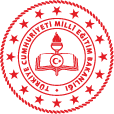 TEKİRDAĞ SÜLEYMANPAŞANAMIK KEMAL LİSESİGIDA DEPOLAMA ALANLARINDA HİJYEN VE SANİTASYON KURALLARINA UYGUN TEMİZLİK TALİMATIDoküman NoTEKİRDAĞ SÜLEYMANPAŞANAMIK KEMAL LİSESİGIDA DEPOLAMA ALANLARINDA HİJYEN VE SANİTASYON KURALLARINA UYGUN TEMİZLİK TALİMATIYayım TarihiTEKİRDAĞ SÜLEYMANPAŞANAMIK KEMAL LİSESİGIDA DEPOLAMA ALANLARINDA HİJYEN VE SANİTASYON KURALLARINA UYGUN TEMİZLİK TALİMATIRevizyon No01TEKİRDAĞ SÜLEYMANPAŞANAMIK KEMAL LİSESİGIDA DEPOLAMA ALANLARINDA HİJYEN VE SANİTASYON KURALLARINA UYGUN TEMİZLİK TALİMATIRevizyon Tarihi24 / 08/ 2020TEKİRDAĞ SÜLEYMANPAŞANAMIK KEMAL LİSESİGIDA DEPOLAMA ALANLARINDA HİJYEN VE SANİTASYON KURALLARINA UYGUN TEMİZLİK TALİMATISayfa No1/1